Национальный проект «Образование» 
Федеральный проект «Поддержка семей, имеющих детей»
Проект Республики Мордовия «Создание Региональной службы оказания психолого-педагогической, методической и консультативной помощи гражданам, имеющим детей»Структурное подразделение «ЦРР – д/с «Сказка» МБДОУ «Детский сад «Планета детства» комбинированного вида - консультационный центр, обслуживающий  Ардатовский муниципальный район,Атяшевский муниципальный районБольшеберезниковский муниципальный районДубенский муниципальный район,Чамзинский муниципальный  район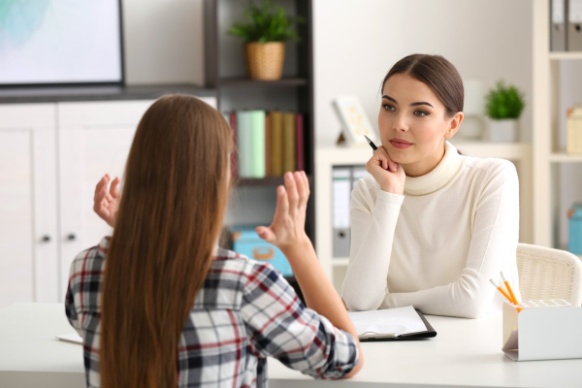 2019 годПолучатели услуг:родители (законные представители) детей от 0 до 7 лет, а также граждане, желающие принять на воспитание в свои семьи детей, оставшихся без попечения родителейНаправление работы консультационного пункта:-оказание психолого – педагогической, методической и консультативной помощи по вопросам организации образования (воспитания и обучения) ребенка с целью решения возникших проблем в развитии, обучении, воспитании и социализации ребенка; -предотвращение возможных проблем в освоении образовательных программ и планирование действий родителей (законных представителей) в случае их возникновения; -предоставление информации о правах родителей (законных представителей), правах ребенка в сфере образования.Формы оказания услуг:очная консультация выездная консультация дистанционная консультация Условия оказания услуг:на безвозмездной основе по собственному запросу получателя услуг по предварительной записи получателем услугТелефон для записи: 8(83437)31796Продолжительность консультации: не менее 45 минутСрок проведения консультации: не более 10 дней с момента записиЗвоните нам, будем  рады Вам помочь!Наши специалисты: